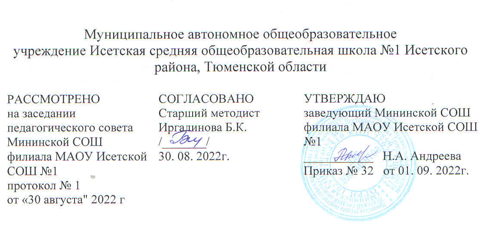 Адаптированная основная общеобразовательная рабочая программадля обучающихся с умственной отсталостьюпо _профильно-трудовому обучению(учебный предмет)______9________ (класс)2022-2023 учебный год(сроки реализации)Учитель : Трубицина Татьяна ПавловнаПервая квалификационная  категорияс. Минино,2022 г. «профессионально-трудовое обучение»_9_ классАдаптированная рабочая программа по профессионально-трудовому обучению (столярное дело) в специальных (коррекционных) классах VIII вида составлена на основе программы специальных (коррекционных) образовательных учреждений  5-9 классы, сборник 2, профессионально-трудовое обучение, под редакцией В.В. Воронковой, Москва, ГИЦ «ВЛАДОС», 2012 год Разработана на основе документов: учебного предмета, Программы воспитательной работы школы, учебного плана МАОУ Исетской СОШ №1.Планируемые результаты
       Учащиеся должны знать:материалы, применяемые в столярном производстве;основные породы, свойства и пороки древесины;сущность и назначение основных столярных операций;способы и приемы выполнения разметки, пиления, строгания, долбления и резания стамеской, сверления;назначение и применение шиповых соединений, способы и приемы их выполнения;виды соединений деревянных деталей по длине (сращивание), кромкам (сплачивание);угловые (концевые, серединные), ящичные соединения и их применение;способы и приемы выполнения разъемных и неразъемных столярных соединений;виды клеев, способы приготовления клеевых растворов и их применение;контрольно-измерительные инструменты, шаблоны, приспособления и правила их применения и использования;способы контроля точности выполняемых работ, предупреждение и исправление брака;устройство и правила обращения с ручными столярными инструментами;устройство и правила работы на токарном и сверлильном станках;устройство и правила эксплуатации ручных электроинструментов;способы экономного расходования материалов и электроэнергии;инструменты для художественной отделки изделия;цвет и текстуру разных древесных пород;элементы детали столярного изделия;трудовое законодательство;виды пиломатериалов;материалы, изделия для настилки полов и кровли;технологию изготовления оконного блока;приемы выявления и устранения дефектов столярных изделий;основные свойства изоляционных и смазочных материалов;технологию устройства перегородки и настилки дощатых полов;виды древесностружечных и древесноволокнистых плит;элементарные сведения по экономике и предпринимательской деятельности;правила безопасности труда, производственной санитарии, электро- и пожарной безопасности, внутреннего распорядка и организации рабочего места;специальную терминологию и пользоваться ею.
 Учащиеся должны уметь:выполнять столярные работы ручными инструментами;размечать и выполнять разъемные и неразъемные соединения, шиповые, угловые, концевые, серединные и ящичные вязки, соединения по длине, по кромкам, сплачивать и сращивать детали;собирать столярные изделия (с помощью клеев и специальных приспособлений);пользоваться контрольно-измерительными инструментами и приспособлениями;рационально раскраивать заготовки, экономно расходовать материалы и электроэнергию;бережно обращаться с оборудованием, инструментами и приспособлениями;подготавливать и рационально организовывать рабочее место;устранять дефекты и пороки древесины;изготовлять строгальный и разметочный инструменты;изготовлять простейшее столярно-мебельное изделие;выполнять черновое и чистовое точение;выполнять внутреннюю расточку на токарном станке;распознавать виды крепёжных изделий и мебельной фурнитуры;организовать рабочее место;изготовить модель мебели;изготавливать строительные инструменты и приспособления;изготавливать несложную мебель с облицовкой поверхности;устранять дефекты в столярно-мебельных изделиях;соблюдать требования безопасности труда, производственной санитарии, электро- и пожарной безопасности и охраны природы.Содержание предмета. (476ч.)Тема 1. Вводное занятие (6 ч )Вводное занятие. Правила безопасности.Повторение пройденного материала за 7 класс. План работы на четверть. Правила безопасности.Тема 2. Выпиливание лобзиком (20ч)     Семья как экономическая ячейка общества. Потребности семьи. Информация о товарах. Расходы на питание .Бюджет семьи. Личный бюджет.Тема 3. Заделка пороков и дефектов древесины (40 ч)Объекты работы. Заготовки для предстоящих работ и материалоотходов.Теоретические сведения. Дефекты и пороки древесины. Группы пороков древесины. Дефекты обработки и хранения. Шпатлевка, назначение, виды (сухая, жидкая), характеристика по основному составу пленкообразующего вещества (масляная, клеевая, лаковая и др.). Станок одношпиндельный сверлильный: назначение, конструкция, устройство механизмов. Ознакомление с многошпиндельным сверлильным и сверлильно-пазовальным станками. Устройство для крепления сверла. Правила безопасной работы при сверлении. Уборка и смазка сверлильного станка. Организация рабочего места для сверления. Подготовка сверлильного станка к работе. Сверление сквозных и глухих отверстий. Выдалбливание сквозных и несквозных гнезд с предварительным сверлением.Практические работы. Определение пороков и дефектов древесины. Усвоение приемов заделки на материалоотходах.Практические работы. Выявление дефектов, требующих заделки. Определение формы дефекта. Выполнение разметки под заделку. Высверливание, долбление отверстия. Изготовление заделки. Вставка заделки на клею. Застрагивание заделки.Тема 4. Пиломатериалы. ( 8 ч)Теоретические сведения. Пиломатериалы: виды (брусья, доски, бруски, обапол, шпалы, рейки, дощечки, планки), назначение и характеристика основных видов, получение, хранение и обмер, стоимость.Умение. Распознавание видов пиломатериалов.Практические работы. Определение вида пиломатериала на рисунке и по образцу.Тема 5. Изготовление столярно–мебельного изделия. ( 50 ч)Изделия. Скамейка. Табурет. Выставочная витрина.Теоретические сведения. Мебель: виды (стул, кресло, стол, шкаф, тумба, комод, сервант, диван, диван-кровать, кушетка, тахта), назначение и комплектование для разных помещений. Ознакомление с производственным изготовлением мебели. Содержание сборочного чертежа: спецификация и обозначение составных частей изделия (сборочных единиц).Практические работы. Определение вида мебели на рисунке и по натуральному образцу.Чтение технической документации. Изготовление рамок, коробок, подвижных и неподвижных элементов мебели. Подготовка изделия к отделке, отделка изделия.Практические работы. Изготовление табурета, аптечкиТема 6. Конструирование (50ч )Изделия. Игрушки , предметы бытаТеоретические сведения. Разметочный инструмент: материал, качество изготовления, точность. Ярунок: назначение, применение.Практические работы. Проверка состояния и пригодности к работе имеющихся в мастерской линеек и угольников.Практические работы. Подбор материала для изделия. Подготовка рубанка для строгания древесины твердой породы. Изготовление инструмента. Проверка изготовленного угольника контрольным угольником и на доске с отфугованной кромкой. Установка малки по транспортиру. Проверка ярунка.Тема 7. Столярные работы . (100 ч)Изделия. Ручки для напильников, стамесок, долот. Ножки для табурета, журнального столика. Солонка. Коробочка для мелочи.Теоретические сведения. столярный станок: управление, уход, неисправности и меры по предупреждению поломки. Правила безопасной работы. Практические работы. Разметка . Пиление . Строгание .  Выполнение шипов у ножек. Сверление с использованием коловорота и сверлильного станка.. Проверка размеров изделия кронциркулем и штангенциркулем. Изготовление скамейки, стульчика и др.Тема 8. Декоративно прикладное искусство( 60 ч)Изделие. Полочки, подставки , панно, игрушки , предметы быта..Теоретические сведения. Инструмент для ручного строгания плоскости: технические требования. Материал для изготовления. Расположение годичных колец на торцах колодки. Экономические и эстетические требования к инструментам. Выжигание . выпиливание лобзиком по внешнему и внутреннему контуру.Практические работы. Подбор заготовок. Разметка и обработка . Тема 9. Изготовление столярно-мебельного изделия. (50 ч)Изделия. Несложная мебель.Теоретические сведения. Технология изготовления сборочных единиц (рамки, коробки, щиты, опоры). Способы соединения в сборочных зажимах и приспособлениях. Зависимость времени выдержки собранного узла от вида клея, температурных условий, конструкции узла и условий последующей обработки. Брак при сборке изделия: предупреждение, исправление. Металлическая фурнитура для соединения сборочных единиц. Учет производительности труда. Бригадный метод работы.Практические работы. Подбор материала для изделия. Организация рабочего места. Изготовление деталей и сборочных единиц. Сборка и отделка изделия. Организация пооперационной работы. Проверка изделий. Учет и коллективное обсуждение производительности труда.Тема 10. Ремонт столярного изделия. (60 ч )Объекты работы. Стул. Стол. Шкаф.Теоретические сведения. Износ мебели: причины, виды. Ремонт: технические требования к качеству, виды (восстановление шиповых соединений, покрытий лицевой поверхности, использование вставок, замена деталей), правила безопасности при выполнении.Практические работы. Выявление повреждений на мебели. Подготовка к переклейке соединения. Переклейка соединения. Усиление узлов и соединений болтами, металлическими уголками. Восстановление облицовки. Изготовление и замена поврежденных деталей.Тема 11. Безопасность труда во время столярных работ. (12 ч )Теоретические сведения. Значение техники безопасности (гарантия от несчастных случаев и травм). Причины травмы: неисправность инструмента или станка, неправильное складирование или переноска рабочего материала, ошибки при заточке или наладке инструмента, неосторожное обращение с электричеством. Меры предохранения от травм.Возможность быстрого возгорания древесных материалов, материалоотходов, красок, лаков и других легковоспламеняющихся жидкостейТема12: Повторение (12ч.)Повторение ,  контроль , работа над ошибкамиКалендарно- тематическое планирование (476ч.) 9кл.№п/пРазделтема раздела, урокаКол.часовдатадата№п/пРазделтема раздела, урокаКол.часовпланфактПовторение (6ч.)Повторение (6ч.)Повторение (6ч.)Повторение (6ч.)Повторение (6ч.)1Инструктаж по ТБ101.092Повторение пиломатериалы101.093Повторение - пиление.101.094Заготовка древесины.101.095Строгание .101.096Сверление .102.09Тема 2: Выпиливание (20ч.)Тема 2: Выпиливание (20ч.)Тема 2: Выпиливание (20ч.)Тема 2: Выпиливание (20ч.)Тема 2: Выпиливание (20ч.)7.1Выпиливание лобзиком. Изготовление динамической игрушки.102.098.2Выпиливание деталей.102.099.3Выпиливание деталей.106.0910.4Выпиливание деталей.106.0911.5Выпиливание деталей.107.0912.6Выпиливание деталей.107.0913.7Выпиливание деталей.107.0914.8Выпиливание деталей.108.0915.9Зачистка деталей.108.0916.10Зачистка деталей.108.0917.11Зачистка деталей.108.0918.12Зачистка деталей.208.0919.13Зачистка деталей.209.0920.14Зачистка деталей.109.0921.15Зачистка деталей.109.0922.16Отделка выжиганием.113.0923.17Отделка выжиганием.113.0924.18Отделка выжиганием.114.0925.19Сборка изделия.114.0926.20Отделка.114.09Тема 3: Заделка пороков и дефектов древесины (40ч.)17.09Тема 3: Заделка пороков и дефектов древесины (40ч.)17.09Тема 3: Заделка пороков и дефектов древесины (40ч.)17.09Тема 3: Заделка пороков и дефектов древесины (40ч.)17.09Тема 3: Заделка пороков и дефектов древесины (40ч.)17.0927.1Виды дефектов древесины.214.0928.2Виды заделки дефектов и пороков.215.0929.3Требования к заделкам115.0930.4Виды вставок.115.0931.5Ручной механизированный инструмент115.0932.6Станки полуавтоматы.115.0933.7Изготовление вставок.216.0934.8Изготовление вставок.216.0935.9Закрепление .216.0936.10Закрепление .220.0937.11Шпатлевка , назначение , виды.120.0938.12Станок сверлильный , назначение ,устройство.121.0939.13ПБР. Уход за станком.121.0940.14Организация рабочего места.121.0941.15Сверление глухих и сквозных отверстий.121.0942.16Практическая работа: выявление дефектов.122.0943.17Разметка , долбление.122.0944.18Изготовление заделки. Вставка на клею.122.0945.19Долбление сквозных и глухих отверстий.422.0946.20Долбление сквозных и глухих отверстий.422.0947.21Долбление сквозных и глухих отверстий.423.0948.22Долбление сквозных и глухих отверстий.423.0949.23Изготовление деталей под заделку423.0950.24Изготовление деталей под заделку27.0951.25Изготовление деталей под заделку27.0952.26Изготовление деталей под заделку28.0953.27Заделка дефектов столярных изделий.1428.0954.28Заделка дефектов столярных изделий.28.0955.29Заделка дефектов столярных изделий.28.0956.30Заделка дефектов столярных изделий.29.0957.31Заделка дефектов столярных изделий.29.0958.32Заделка дефектов столярных изделий.29.0959.33Заделка дефектов столярных изделий.29.0960.34Заделка дефектов столярных изделий.29.0961.35Заделка дефектов столярных изделий.30.0962.36Заделка дефектов столярных изделий.30.0963.37Заделка дефектов столярных изделий.30.0964.38Заделка дефектов столярных изделий.04.1065.39Повторение 04.1066.40Повторение 05.10Тема4: Пиломатериалы (8ч.)07.1Тема4: Пиломатериалы (8ч.)07.1Тема4: Пиломатериалы (8ч.)07.1Тема4: Пиломатериалы (8ч.)07.1Тема4: Пиломатериалы (8ч.)07.167.1Пиломатериалы .205.1068.2Пиломатериалы .05.1069.3Лабораторно- практическая работа: определение пиломатериалов  по рисунку и образцу.105.1070.4Древесные материалы.106.1071.5Лабораторно- практическая работа: определение древесных материалов  по рисунку и образцу.106.1072.6Повторение .206.1072.7Повторение .06.1073.8Обобщение .106.10Тема 5: Изготовление столярно- мебельного изделия (50ч.)Тема 5: Изготовление столярно- мебельного изделия (50ч.)Тема 5: Изготовление столярно- мебельного изделия (50ч.)Тема 5: Изготовление столярно- мебельного изделия (50ч.)Тема 5: Изготовление столярно- мебельного изделия (50ч.)74.1Обработка деталей из древесины твёрдых пород307.1075.2Лиственные твердые породы.07.1076.3Лиственные твердые породы.07.1077.4Технические характеристики лиственных пород.211.1078.5Технические характеристики лиственных пород.11.1079.6Стали. Виды сталей для обработки твердых пород.212.1080.7Стали. Виды сталей для обработки твердых пород.12.1081.8Режущая часть инструмента.212.1082.9Режущая часть инструмента.12.1083.10Угол заточки столярных инструментов.213.1084.11Угол заточки столярных инструментов.13.1085.12Выбор материала.13.1086.13Разметка и выпиливание заготовок.13.1087.14Разметка и выпиливание заготовок.13.1088.15Разметка и выпиливание заготовок.14.1089.16 Строгание, шлифование и отделка.14.1090.17 Строгание, шлифование и отделка.14.1091.18 Строгание, шлифование и отделка.18.1092.19 Строгание, шлифование и отделка.18.1093.20Насадка ручек на инструмент.19.1094.21Угловое концевое соединение на ус  УК-219.1095.22Виды стругов для строгания профильной поверхн.19.1096.23Виды стругов для строгания профильной поверхн.19.1097.24Устройство и назначение зензубеля, фальц гобеля20.1098.25Устройство и назначение зензубеля, фальц гобеля20.1099.26Разборка и сборка стругов20.10100.27Разборка и сборка стругов20.10101.28Заточка и правка ножей стругов20.10102.29Заточка и правка ножей стругов21.10103.30Правила безопасной работы со стругами.21.10104.31Чертеж изделия. Рамка для портрета.21.10105.32Подбор материала.25.10106.33Угловое концевое соединение на ус  УК-225.10107.34Угловое концевое соединение на ус  УК-226.10108.35Угловое концевое соединение на ус  УК-226.10109.36Угловое концевое соединение на ус  УК-226.10110.37Угловое концевое соединение на ус  УК-226.10111.38Угловое концевое соединение на ус  УК-227.10112.39Угловое концевое соединение на ус  УК-227.10113.40Угловое концевое соединение на ус  УК-227.10114.41Угловое концевое соединение на ус  УК-227.10115.42Угловое концевое соединение на ус  УК-227.10116.43Сборка изделия.08.11117.44Сборка изделия.08.11118.45Сборка изделия.09.10119.46Зачистка .09.11120.47Зачистка .09.11121.48Отделка09.11122.49Отделка10.11123.50Отделка10.11Т6:Создание декоративно-прикладных изделий 50ч.Т6:Создание декоративно-прикладных изделий 50ч.Т6:Создание декоративно-прикладных изделий 50ч.Т6:Создание декоративно-прикладных изделий 50ч.Т6:Создание декоративно-прикладных изделий 50ч.124.1Декоративное панно. Выжигание .10.11125.2Декоративное панно. Выжигание .10.11126.3Декоративное панно. Выжигание .10.11127.4Декоративное панно. Выжигание .11.11128.5Декоративное панно. Выжигание .11.11129.6 Выжигание , отделка предметов быта.11.11130.7 Выжигание .15.11131.8Выжигание .15.11132.9 Выжигание .16.11133.10 Выжигание .16.11134.11 Выжигание .16.11135.12 Выжигание .16.1113613 Выжигание .17.11137.14 Выжигание .17.11138.15 Выжигание .17.11139.16Выпиливание лобзиком по внутреннему контуру.17.11140.17Разметка . Декоративная тарелка .18.11141.18Выпиливание лобзиком18.11142.19Выпиливание лобзиком18.11143.20Выпиливание лобзиком24.11144.21Выпиливание лобзиком22.11145.22Выпиливание лобзиком22.11146.23Выпиливание лобзиком23.11147.24Выпиливание лобзиком23.11148.25Выпиливание лобзиком23.11149.26Зачистка деталей тарелки.23.11150.27Зачистка деталей тарелки.24.11151.28Зачистка деталей тарелки.24.11152.29Зачистка деталей тарелки.24.11153.30Зачистка деталей тарелки.24.11154.31Зачистка деталей тарелки.24.11155.32Зачистка деталей тарелки.25.11156.33Зачистка деталей тарелки.25.11157.34Сборка изделия.25.11158.35Сборка изделия.29.11159.36Сборка изделия.29.11160.37Сборка изделия.30.11161.38Сборка изделия.30.11162.39Отделка . Раскрашивание .30.11163.40Отделка . Раскрашивание .30.11164.41Отделка . Раскрашивание .01.12165.42Отделка . Раскрашивание .01.12166.43Выпиливание . Игрушка лошадка.01.12167.44Выпиливание .01.12168.45Выпиливание .01.12169.46Зачистка .01.12170.47Зачистка .02.12171.48Зачистка .02.12172.49Отделка .02.12173.50Отделка .06.12Т7: Дом в котором мы живем (20ч.)Т7: Дом в котором мы живем (20ч.)Т7: Дом в котором мы живем (20ч.)Т7: Дом в котором мы живем (20ч.)Т7: Дом в котором мы живем (20ч.)174.1Как строят дом.06.12175.2Как строят дом.07.12176.3Ремонт оконных блоков.07.12177.4Ремонт оконных блоков.07.12178.5Ремонт оконных блоков.07.12179.6Ремонт дверных блоков.08.12180.7Ремонт дверных блоков.08.12181.8Ремонт дверных блоков.08.12182.9Технология установки врезного замка.08.12183.10Технология установки врезного замка.08.12184.11Технология установки врезного замка.09.12185.12Технология установки врезного замка.09.12186.13Технология установки врезного замка.09.12187.14Технология установки врезного замка.13.12188.15Технология обивки двери.13.12189.16Технология обивки лвери.14.12190.17Технология утепления окна.14.12191.18Безопасность ручных работ.14.12192.19Повторение .14.12193.20Повторение .15.12Т8: Электротехнические работы (60ч.)Т8: Электротехнические работы (60ч.)Т8: Электротехнические работы (60ч.)Т8: Электротехнические работы (60ч.)Т8: Электротехнические работы (60ч.)194.1Эл.энергия – основа технического прогресса. 15.12195.2Эл.энергия – основа технического прогресса. 15.12196.3Электрический ток и его использование.15.12197.4Электрический ток и его использование.15.12198.5Принципиальные и монтажные эл. схемы.16.12199.6Принципиальные и монтажные эл. схемы.16.12200.7Принципиальные и монтажные эл. схемы.16.12201.8Принципиальные и монтажные эл. схемы.20.12202.9Параметры потребителей электроэнергии.20.12203.10Параметры потребителей электроэнергии.21.12204.11Параметры источника электроэнергии.21.12205.12Параметры источника электроэнергии.21.12206.13Электроизмерительные приборы.21.12207.14Электроизмерительные приборы.22.12208.15Электроизмерительные приборы.22.12209.16Электроизмерительные приборы.22.12210.17Правила безопасности на уроках электротехн.22.12211.18Правила безопасности на уроках электротехн.22.12212.19Правила безопасности на уроках электротехн.23.12213.20Организация рабочего места.23.12214.21Электрические провода.23.12215.22Электрические провода.27.12216.23Электрические провода.27.12217.24Электрические провода.28.12218.25Виды соединения проводов.28.12219.26Виды соединения проводов.28.12220.27Виды соединения проводов.28.12221.28Виды соединения проводов.10.01222.29Виды соединения проводов.10.01223.30Монтаж электрической цепи.11.01224.31Монтаж электрической цепи.11.01225.32Монтаж электрической цепи.11.01226.33Монтаж электрической цепи.11.01227.34Электромагниты и их применение.13.01228.35Электромагниты и их применение.13.01229.36Электромагниты и их применение.13.01230.37Электромагниты и их применение.17.01231.38Электроосветительные приборы.17.01232.39Электроосветительные приборы.18.01233.40Электроосветительные приборы.18.01234.41Лампа накаливания.18.01235.42Регулировка освещенности.18.01236.43Люминесцентное освещение.19.01237.44Неоновое освещение.19.01238.45Бытовые электронагревательные приборы.19.01239.46Электронагревательные приборы закрытого типа.19.01240.47Электронагревательные приборы открытого типа.19.01241.48Трубчатые электронагревательные элементы.20.01242.49Биметаллический терморегулятор.20.01243.50ТБ при работе с бытовыми электроприборами.20.01244.51Двигатели постоянного тока.24.01245.52Двигатели постоянного тока.24.01246.53Двигатели постоянного тока.25.01247.54Двигатели постоянного тока.25.01248.55Электроэнергетика будущего.25.01249.56Повторение .25.01250.57Повторение .26.01251.58Повторение .26.01252.59Итоговый урок.26.01253.60Работа над ошибками.26.01Т9: Проектирование.(155ч.)Т9: Проектирование.(155ч.)Т9: Проектирование.(155ч.)Т9: Проектирование.(155ч.)Т9: Проектирование.(155ч.)254.Проектирование как сфера профессиональной деятельности.26.01255.Проектирование как сфера профессиональной деятельности.27.01256.Последовательность проектирования.27.01257.Творческие проекты, выполненные сверстниками.27.01258.Разработка плаката по электробезопасности.31.01259.Разработка плаката по электробезопасности.31.01260.Разработка плаката по электробезопасности.01.02261.Разработка плана проекта.01.02262.Разработка плана проекта.01.02263.Разработка плана проекта.02.02264.Разработка плана проекта.02.02265.Разработка плана проекта.02.02266.Разработка плана проекта.02.02267.Разработка плана проекта.02.02268.Разработка плана проекта.03.02269.Разработка плана проекта.03.02270.Разработка плана проекта.03.02271.Выполнение проектной работы .07.02272.Выполнение проектной работы .07.02273.Выполнение проектной работы .08.02274.Выполнение проектной работы .08.02275.Выполнение проектной работы .08.02276.Выполнение проектной работы .08.02277.Выполнение проектной работы .09.02278.Выполнение проектной работы .09.02279.Выполнение проектной работы .09.02280.Выполнение проектной работы .09.02281.Защита проекта.09.02282.Технология изготовления изделий из древесины.10.02283.Разметка  .10.02284.Разметка  .10.02285.Разметка  .14.02286.Разметка  .14.02287.Пиление .15.02288.Пиление .15.02289.Пиление .15.02290.Пиление .15.02291.Пиление .16.02292.Пиление .16.02293.Пиление .16.02294.Пиление .16.02295.Строгание .16.02296.Строгание .17.02297.Строгание .17.02298.Строгание .17.02299.Строгание .21.02300Строгание .21.02301.Строгание .22.02302.Строгание .22.02303.Зачистка .22.02304.Зачистка .22.02305.Зачистка .27.02306.Зачистка .27.02307.Зачистка .28.02308.Зачистка .28.02309.Зачистка .01.03310.Зачистка .01.03311.Отделка .01.03312.Отделка .01.03313.Отделка .02.03314.Отделка .02.03315.Отделка .02.03316.Отделка .02.03317.Технология изготовления изделий из древесины.02.03318.Составление технологических карт.03.03319.Составление технологических карт.03.03320.Составление технологических карт.03.03321.Составление технологических карт.07.03322.Составление технологических карт.07.03323.Составление технологических карт.09.03324.Составление технологических карт.09.03325.Выполнение чертежа детали.09.03326.Выполнение чертежа детали.09.03327.Выполнение чертежа детали.09.03328.Выполнение чертежа детали.10.03329.Выполнение чертежа детали.10.03330.Выполнение чертежа детали.10.03331.Выполнение чертежа детали.14.03332.Выполнение чертежа детали.14.03333.Выполнение сборочного чертежа.15.03334.Выполнение сборочного чертежа.15.03335.Выполнение сборочного чертежа.15.03336.Выполнение сборочного чертежа.15.03337.Выполнение сборочного чертежа.16.03338.Выполнение сборочного чертежа.16.03339.Выполнение сборочного чертежа.16.03340.Выполнение сборочного чертежа.16.03341.Моделирование по образцу.17.03342.Моделирование по образцу.17.03343.Моделирование по образцу.17.03344.Моделирование по образцу.21.03345.Моделирование по образцу.21.03346.Моделирование по образцу.22.03347.Моделирование по образцу.22.03348.Моделирование по образцу.22.03349.Моделирование по образцу.22.03350.Моделирование по образцу.23.03351.Моделирование по образцу.23.03352.Моделирование по образцу.23.03353.Моделирование по образцу.23.03354.Моделирование по образцу.23.03355.Моделирование по образцу.24.03356.Моделирование по образцу.24.03357.Моделирование по образцу.24.03358.Моделирование по образцу.04.04359.Моделирование по образцу.04.04360.Моделирование по образцу.05.04361.Моделирование по образцу.05.04362.Технология изготовления изделий из древесины.05.04363.Изготовления изделий из древесины.05.04364.Изготовления изделий из древесины.06.04365.Изготовления изделий из древесины.06.04366.Изготовления изделий из древесины.06.04367.Изготовления изделий из древесины.06.04368.Изготовления изделий из древесины.06.04369.Изготовления изделий из древесины.07.04370.Изготовления изделий из древесины.07.04371.Изготовления изделий из древесины.07.04372.Изготовления изделий из древесины.10.04373.Изготовления изделий из древесины.10.04374.Изготовления изделий из древесины.11.04375.Изготовления изделий из древесины.11.04376.Изготовления изделий из древесины.12.04377.Изготовления изделий из древесины.12.04378.Изготовления изделий из древесины.12.04379.Изготовления изделий из древесины.12.04380.Изготовления изделий из древесины.13.04381.Изготовление изделий из тонколистового металла.13.04382.Повторение.13.04383.Повторение.13.04384.Повторение.13.04385.Повторение.18.04386.Повторение.18.04387.Обработка металла.Изготовление изделий из тонколистового металла.18.04388.Изготовление изделий из тонколистового металла.19.04389.Изготовление изделий из тонколистового металла.19.04390.Изготовление изделий из тонколистового металла.19.04391.Изготовление изделий из тонколистового металла.19.04392.Изготовление изделий из тонколистового металла.20.04393.Изготовление изделий из тонколистового металла.20.04394.Изготовление изделий из тонколистового металла.20.04395.Изготовление изделий из тонколистового металла.20.04396.Изготовление изделий из тонколистового металла.20.04397.Изготовление изделий из тонколистового металла.21.04398.Изготовление изделий из тонколистового металла.21.04399.Изготовление изделий из тонколистового металла.21.04400.Изготовление изделий из тонколистового металла.21.04401.Изготовление изделий из тонколистового металла.24.04402.Повторение.24.04403.Повторение.25.04404.Повторение.25.04405.Итоговая контрольная работа 26.04406.Работа над ошибками.26.04407.Повторение.26.04408.Повторение.26.04409Изготовление столярных изделий. Проектирование.27.04410Изготовление кроватки для куклы.27.04411Разметка , пиление.27.04412Разметка , пиление.27.04413Разметка , пиление.27.04414Разметка , пиление.28.04415Строгание круглых поверхностей ручным инструментом.28.04416Строгание круглых поверхностей28.04417Строгание круглых поверхностей02.05418Строгание круглых поверхностей02.05419Строгание круглых поверхностей03.05420Строгание круглых поверхностей03.05421Строгание круглых поверхностей03.05422Строгание круглых поверхностей03.05423Строгание.04.05424Строгание.04.05425Строгание .04.05426Строгание.04.05427Строгание.04.05428Строгание.05.05429Строгание.05.05430Сверление.05.05431Сверление.10.05432Сверление.10.05433Сверление.10.05434Сверление.10.05435Сверление.11.05436Зачистка .11.05437Зачистка .11.05438Зачистка .11.05439Зачистка .11.05440Зачистка .12.05441Сборка .12.05442Сборка .12.05443Сборка .16.05444Сборка .16.05445Сборка .17.05446Отделка выжиганием.17.05447Отделка выжиганием.17.05448Отделка выжиганием.17.05449Отделка выжиганием.18.05450Отделка выжиганием.18.05451Отделка выжиганием.18.05452Отделка .18.05453Проектная документация.18.05454Проектная документация.19.05455Проектная документация.19.05456Проектная документация.19.05457Проектная документация.23.05458Проектная документация.23.05459Моделирование.24.05460Моделирование.24.05461Моделирование.24.05462Моделирование.24.05463Моделирование.25.05465Моделирование.25.05466Моделирование.25.05467Моделирование.25.05468Моделирование.25.05469Моделирование.26.05470Моделирование.26.05471Повторение.26.05472Повторение.30.05473Повторение.30.05474Повторение.31.05475Итоговая работа.31.05476Работа над ошибками.31.05